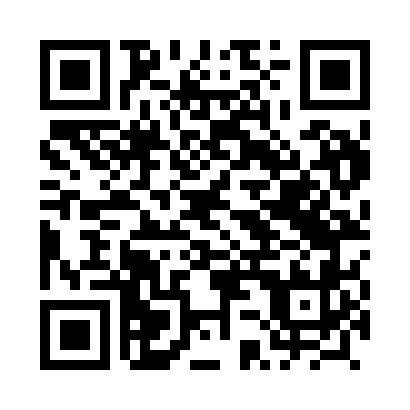 Prayer times for Harmeze, PolandWed 1 May 2024 - Fri 31 May 2024High Latitude Method: Angle Based RulePrayer Calculation Method: Muslim World LeagueAsar Calculation Method: HanafiPrayer times provided by https://www.salahtimes.comDateDayFajrSunriseDhuhrAsrMaghribIsha1Wed2:595:1912:405:468:0310:132Thu2:565:1712:405:478:0410:163Fri2:535:1612:405:488:0610:184Sat2:505:1412:405:498:0710:215Sun2:465:1212:405:508:0910:246Mon2:435:1012:405:518:1010:277Tue2:405:0912:405:518:1210:308Wed2:375:0712:405:528:1310:329Thu2:335:0612:405:538:1510:3510Fri2:305:0412:405:548:1610:3811Sat2:275:0312:405:558:1810:4112Sun2:245:0112:405:568:1910:4413Mon2:245:0012:405:578:2110:4714Tue2:234:5812:405:588:2210:4815Wed2:234:5712:405:588:2310:4916Thu2:224:5512:405:598:2510:4917Fri2:224:5412:406:008:2610:5018Sat2:214:5312:406:018:2710:5119Sun2:214:5212:406:028:2910:5120Mon2:204:5012:406:028:3010:5221Tue2:204:4912:406:038:3110:5222Wed2:194:4812:406:048:3310:5323Thu2:194:4712:406:058:3410:5424Fri2:194:4612:406:058:3510:5425Sat2:184:4512:406:068:3610:5526Sun2:184:4412:406:078:3810:5527Mon2:184:4312:416:088:3910:5628Tue2:174:4212:416:088:4010:5729Wed2:174:4112:416:098:4110:5730Thu2:174:4012:416:108:4210:5831Fri2:174:4012:416:108:4310:58